Coordinate Geometry Proof Christmas Break Project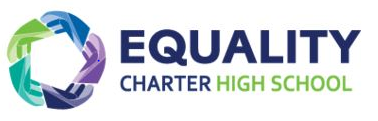 DUE MONDAY JANAURY 3, 2018*No late work will be accepted*Ms. Samaroo: sheron.samaroo@equalitycharterschool.orgMs. Landry: hannah.landry@equalitycharterschool.orgWebsite: www.ecsmathhs.weebly.comName: ___________________________Period: ______________Goal: Use properties of shapes and coordinate geometry to create an artistic masterpiece!Instructions: 1) Choose at least 4 different geometric shapes from the following: SquareRectangleRhombusParallelogram TrapezoidIsosceles Trapezoid2) What characteristics define your shapes? This length of sides, slope of sides, angles, etc. Be as specific as possible. For example, if you say a shape with 4 equal sides, you might mean a square. However, you could also be talking about a rhombus! If you aren’t sure, do some research! 3) Think about what it will take to prove that your shape is actually the shape you’re trying to make. For instance, for a square- you would need to show all 4 side lengths are equal and show that there are right angles (perpendicular lines). 4) You are creating the shapes yourself. Plot coordinates that make sense. Be colorful, clear, and organized. Avoid using shapes in standard orientation (i.e. squares with only vertical/horizontal sides, trapezoid with set of parallel sides horizontal, etc.)5) For each shape, complete the following on your poster: 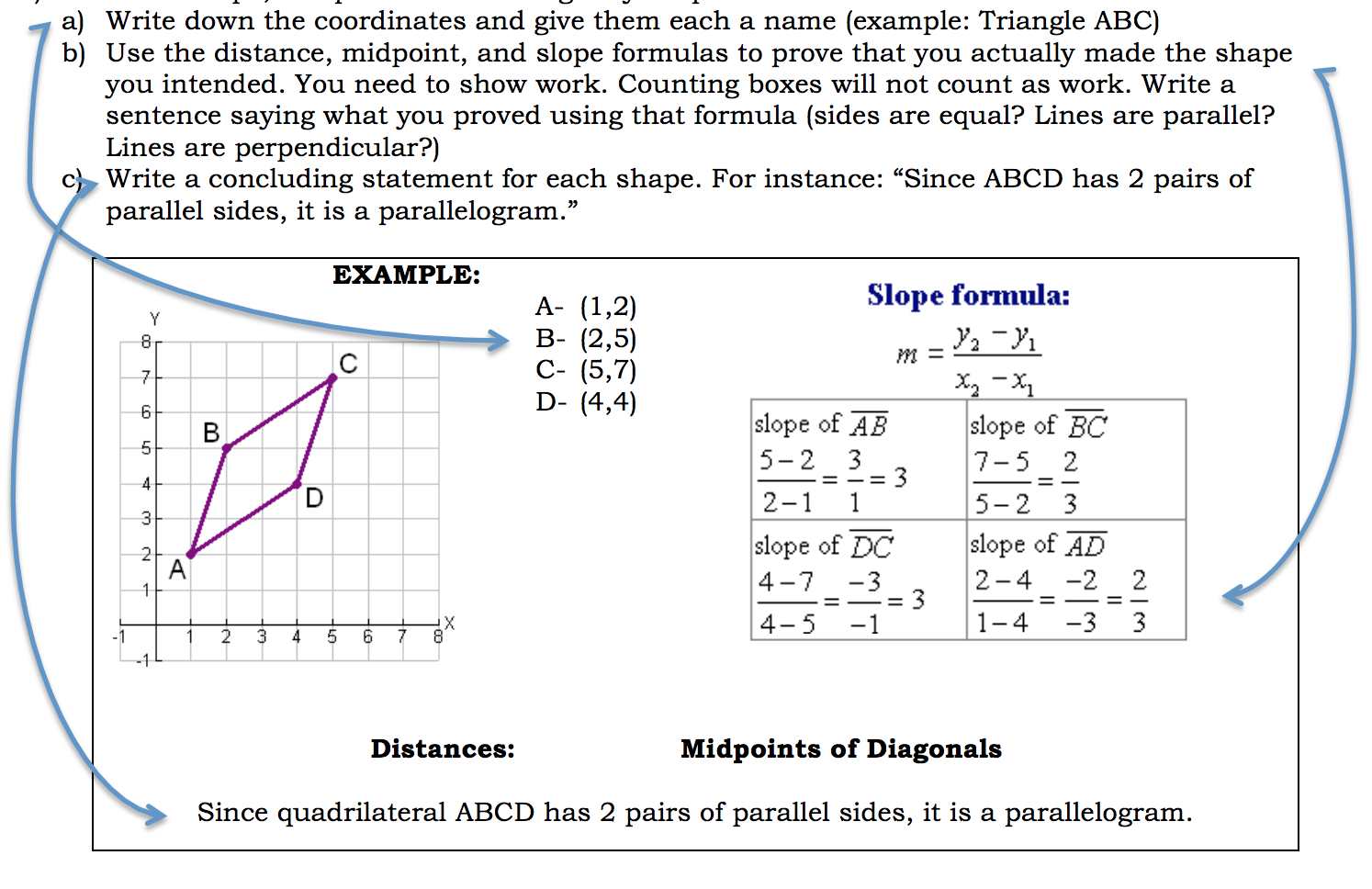 6) Create either a poster OR a booklet displaying all four of your shapes, calculations, and conclusions. 7) Use your leftover time to decorate and make professional! __________________________________________________________________________________________Grading RubricShape:Characteristics/Properties:Shape:Characteristics/Properties:Shape:Characteristics/Properties:Shape:Characteristics/Properties:QuadrilateralWhat do we need to prove?What formula will we use to prove that property?ElementTotal PointsPoints EarnedCharacteristics8Requirements for proof8Accurate Graph12Calculations (15 points per shape)60Creativity & Effort & Neatness12TOTAL100